Publicado en Madrid el 15/01/2019 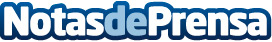 Cibercondría, la obsesión de buscar información médica de manera rápida en Internet La cibercondría engloba todas las conductas, preocupaciones y pensamientos obsesivos de una persona a la que la ansiedad que le provoca su estado de salud le hace recurrir a la Red en busca de respuestas rápidas, aunque no sean fiables. Para evitar este tipo de situación, la psicóloga de mediQuo incide en que "es de vital importancia buscar un profesional en el que confiar al 100%, que explique, escuche y conozca la situación personal de cada uno"Datos de contacto:RedacciónNota de prensa publicada en: https://www.notasdeprensa.es/cibercondria-la-obsesion-de-buscar-informacion Categorias: Nacional Medicina Sociedad Infantil E-Commerce Dispositivos móviles http://www.notasdeprensa.es